9-1 and 9-2 PracticeUse a calculator to find the solutions for each equation, rounded to the nearest tenth 1.	4x2 − 36 = 02.	x2 + 4x = 53.	x2 + 2x − 6 = 04.	2x2 − 3x + 1 = 05.	4x2 + 20x + 25 = 06.	Armando kicks a football into the air. The equation f(x) = −6x2 + 38x + 0.25
models the height of the football from the ground, in feet, with respect to the time x, in seconds. Use a calculator to estimate the time for the ball to return to the ground after being kicked.Solve each equation.7.	(x − 5)(x + 7) = 08.	(2x − 7)(5x + 3) = 09.	x(x + 4)(5 − 2x) = 0Solve each equation by factoring.10.	x2 − 4x − 21 = 0		11.  10x2 − x − 2 = 0	 	 12.	6x2 = x + 15Write the factored form for each quadratic function.13.	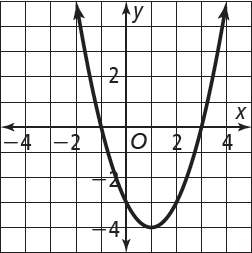              	14.	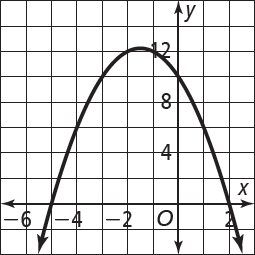 15.	The area of the rubber coating for a flat roof is 96 ft2. The rectangular frame
the carpenter built for the flat roof has a length that is 4 feet greater than the
width. What are the dimensions of the frame?